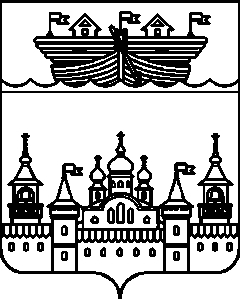 АДМИНИСТРАЦИЯ ВОЗДВИЖЕНСКОГО СЕЛЬСОВЕТА
ВОСКРЕСЕНСКОГО МУНИЦИПАЛЬНОГО РАЙОНА НИЖЕГОРОДСКОЙ ОБЛАСТИПОСТАНОВЛЕНИЕ  05 октября 2020 года	№ 59Об утверждении Плана противопожарных мероприятий по подготовке объектов, жилищного фонда и населенных пунктов к эксплуатации в осенне-зимний период 2020-2021 годов.Во исполнение распоряжения Правительства Нижегородской области от 18 сентября 2020 года № 1030-р «Об обеспечении пожарной безопасности объектов и населённых пунктов в осенне-зимний период 2020 - 2021 годов», Постановления Администрации Воскресенского муниципального района Нижегородской области № 798 от 23 сентября 2020 года «Об обеспечении пожарной безопасности объектов и населённых пунктов Воскресенского муниципального района Нижегородской области в осенне-зимний период 2020 - 2021 годов», в целях предупреждения пожаров, обеспечения безопасности людей в осенне-зимний период 2020 - 2021 годов в населенных пунктах сельсовета, администрация Воздвиженского сельсовета Воскресенского муниципального района Нижегородской области постановляет:1.Утвердить План противопожарных мероприятий по подготовке объектов жилищного фонда и населенных пунктов к эксплуатации в осеннее – зимний период 2020 - 2021 годов.2. Обнародовать настоящее постановление на информационном стенде администрации и разместить на официальном сайте администрации Воскресенского муниципального района Нижегородской области в сети «Интернет».3.Контроль над исполнением настоящего постановления оставляю за собой.Глава администрацииВоздвиженского сельсовета	И.Н.ОхотниковУТВЕРЖДЕН постановлениемадминистрации Воздвиженского сельсовета Воскресенского муниципального районаНижегородской областиот 05 октября 2020 года № 59 План противопожарных мероприятий по подготовке объектов, жилищного фонда и населенных пунктов к эксплуатации в осенне-зимний период 2020-2021 годов.№ п/пПланируемые мероприятияСрок выполненияОтветственный за выполнение1.Провести опашку по две полосы населенных пунктов: п.Северный – 3 км, д.Чистое Болото – 2 км, с.Воздвиженское – 8 км, д.Малые Отары – 2 кмДо 30 октября 2020 годаГлава администрации 2.Принять меры по утеплению пожарного депо Большеиевлевской МПКДо 30 октября 2020 годаГлава администрации, работники МПК3.Закончить строительство пожарного депо на два машиноместа в с.Большое Поле и перевести технику в новое помещениеДо 30 ноября2020 годаГлава администрации4.Иметь необходимый запас ГСМ для пожарных автомобилейПостоянно Глава администрации5.Произвести осеннюю проверку пожарных водоемов по населенным пунктам, в с. Воздвиженское проверить гидранты и пожарные емкостиДо 25 октября2020 годаГлава администрации, начальник ПЧ-1506Провести проверку списков одинокопроживающих граждан, многодетных семей, лиц склонных к злоупотреблению спиртными напиткамиДо 20 октября 2020годаЗаместитель главы администраций Цветкова В.Н.7.Проверить котельные в учреждениях культуры, огнетушители, при необходимости провести их заменуДо 20 октября2020 годаГлава администрации, руководители учреждений культуры8.Приобрести 11 пожарных извещателей и установить в домах многодетных семейДо 15 ноября 2020 годаГлава администрации9Провести проверки домов, находящихся в ветхом состоянии, где проживают гражданеДо 15 ноября 2020 годаГлава администрации, участковый10Обращаться в органы соцзащиты для оказания помощи престарелым людям по замене электропроводки и ремонту печейПостоянно Глава администрации